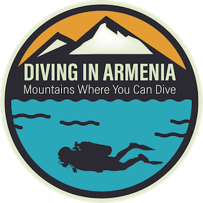 info@diving.am 						www.diving.am					+374 95 09 99 16«АРМДАЙВИНГ ДАЙВЕРС КЛУБ» НПОЗАЯВЛЕНИЯ НА ПОКИДАНИЕ ЧЛЕНСТВОПРЕЗИДЕНТУ«АРМДАЙВИНГ ДАЙВЕРС КЛУБ» НПОТИГРАНУ АЗИЗБЕКЯНУУважаемый Господин Азизбекян,Прошу Вас принять мое заявление на покидание членство из организации.ЗаявительИМЯ ФАМИЛИЯ:	  	       ВАШЕ ИМЯ ФАМИЛИЯ      ,ЭЛ. ПОЧТА:		  	       ВАША ЭЛ. ПОЧТА     ,ДАТА ПОДАЧИ ЗАЯВКИ:         ДЕНЬ  /  МЕСЯЦ  /  ГОД     ,ПОДПИСЬ       "                                                            "Пожалуйста1․  Заполните текст, выделенный синим цветом2․  Распечатайте документ3.  Подпишитесь там, где указано.4. Отсканируйте документ или сделайте фотографию с помощью мобильного телефона5․ Отправьте на нашу электронную почту:     info@diving.am 